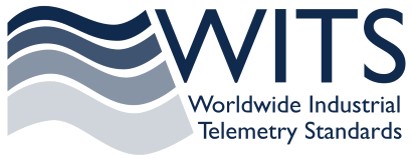 WITS Technical Bulletin IndexDate of last update: 9 February 2022(*) N = Not startedUI = Under InvestigationUC = Under construction CFC  = Circulated for CommentRW = Being ReworkedR = RejectedAU = Approved by UsersIndexAN AffectedSubjectTypeStatus (*)Vers.Date raisedLast updatedApprovedDoc. Pack ReleaseProtocol Version#1AN2005-004 Iss. 0.13Correction to examples CorrectionAU129-May-0829-May-085-Jun-081 Beta#2AN2005-005 Iss. 0.15Callback DSDesign changeAU  (BC)613-May-0816-Sep-0823-Sep-081 Beta#3AN2005-004 Iss. 0.17 & AN2005-006 Iss. 0.23Flags carried by associated valuesClarificationAU (JDH)53-Jun-0824-Jul-083-Dec-091 Beta#4AN2005-005 Iss. 0.15 & AN2005-006 Iss. 0.19Alarms (see TQ001)Design changeAU (AS/CD)1213-May-082-Sep-092-Sep-091 Beta#5AN2005-005 Iss. 0.15Data sets (characteristics, prototypes, class 0)ClarificationAU (JDH)122-Jul-0824-Jul-0822-Sep-081 Beta#6AN2005-001 Iss. 0.14 & AN2005-002 Iss. 0.17 & AN2005-004 Iss. 0.13 & AN2005-005 Iss. 0.15 & AN2005-006 Iss. 0.19Alarm inhibit (see TQ002)Design changeAU (JDH/CD)622-Jul-0825-Nov-0925-Nov-091 Beta#7 AN2005-004 Iss. 0.13 & AN2005-006 Iss. 0.19Data loggingClarificationAU (SC)422-Jul-0821-Mar-0913-Aug-091 Beta#8AN2005-005 Iss. 0.15 & AN2005-006 Iss. 0.19 & DP Iss. 0.3Add missing binary persistence (includes XML device profile)Design changeAU (JP)422-Jul-0828-Jul-0823-Sep-081 Beta#9AN2007-001 Iss. 0.7Unsolicited NULL response or event at connection start-upClarificationAU (AS)122-Jul-0824-Jul-0822-Sep-081 Beta#10AN2005-005 Iss. 0.15Remove ‘state’ element from binary SCDSDesign changeAU (JDH)122-Jul-0824-Jul-0822-Sep-081 Beta#11AN2005-006 Iss. 0.19IC record ordering (group records for a point and profiles before limits)ClarificationAU (BC)322-Jul-0816-Sep-0822-Sep-081 Beta#12AN2007-001 Iss. 0.7Remove ‘assign class’ from implementation tableCorrectionAU  (JDH)122-Jul-0824-Jul-0822-Sep-081 Beta#13AN2007-001 Iss. 0.7Remove g70v0 ‘File Events’ from implementation tableCorrectionAU (JDH)427-Aug-0822-Sep-0824-Sep-081 Beta#14AN2007-001 Iss. 0.19IC assumed defaultsClarificationAU (JP)222-Sep-0825-Sep-0813-Aug-091 Beta#15AN2005-005 Iss. 0.15Application deletionDesign changeAU (BC)722-Sep-0818-Aug-0918-Aug-091 Beta#16AN2005-006 Iss. 0.19Scheduled connections ClarificationAU (AS)122-Sep-0822-Sep-0813-Aug-091 Beta#17AN2005-001 Iss. 0.14 & AN2005-002 Iss. 0.17 & AN2007-001 Iss. 0.7 &
DP Iss. 0.3Support of ‘template’ bulk configuration filesClarificationAU (JP)628-Oct-0814-Jan-0913-Aug-091 Beta#18AN2005-003 Iss. 0.14 & AN2005-002 Iss. 0.17 & AN2007-001 Iss. 0.7Security proposal – Initial Update Key ManagementDesign changeR (SC)221-Oct-082-Sep-09#19AN2005-005 Iss. 0.15 & AN2005-006 Iss. 0.19 & DP Iss. 0.3Connection DetailDesign ChangeAU (CD)609-Feb-094-Sep-094-Sep-091 Beta#20AN2005-004 Iss. 0.13 & AN2005-006 Iss. 0.19IC record 1006 name changeClarificationAU (CD)110-Feb-0924-Feb-0913-Aug-091 Beta#21AN2005-005 Iss. 0.15 & AN2007-001 Iss. 0.19Add optional ‘1 file=many apps’ to Application ManagementDesign ChangeAU (JDH)422-Jul-0913-Aug-0913-Aug-091 Beta#22AN2005-006 Iss. 0.23Counter overridesClarificationAU (CD)322-Nov-0924-Nov-0926-Nov-091 Beta#23AN2005-006 Iss. 0.23 & AN2007-001 Iss. 0.10Add disable option to Analogue/Counter point limit configurationDesign ChangeAU (RC)511-Feb-1017-Feb-1016-Apr-1011.0#24AN2005-005 Iss. 0.19Use of HCDS Close Comms bitDesign ChangeAU (JDH)311-Feb-1022-Feb-1016-Apr-1011.0#25AN2005-005 Iss. 0.19 & AN2005-006 Iss. 0.23Limit thresholds and disable scheduled connectionsClarificationAU (JP)323-Feb-1012-Mar-1016-Apr-1011.0#26AN2005-005 Iss. 0.19Application management get information Design ChangeAU (AS)125-Feb-1025-Feb-1016-Apr-1011.0#27AN2005-001 Iss. 0.16 & AN2005-002 Iss. 0.19 & AN2005-004 Iss. 0.17 & AN2005-005 Iss. 0.19 & AN2005-006 Iss. 0.23 & AN2007-001 Iss. 0.10DNP3 events for analogue counter and binary pointsDesign ChangeAU (AS)51-Apr-108-Apr-1019-Apr-1011.0#28AN2005-006 Iss. 0.23Integral calculation and TQ003ClarificationAU (JP)51-Apr-1020-Apr-1020-Apr-1011.0#29AN2005-001 Iss. 0.16Clarification of terms ‘alarm’ and ‘event’ClarificationAU (BS)514-Apr-1026-Apr-1026-Apr-1011.0#30AN2005-001 Iss 0.16 & AN2005-002 Iss 0.19 & AN2005-004 Iss 0.14 & AN2005-005 Iss. 0.19 & AN2005-006 Iss. 0.23 &AN2007-001 Iss. 0.10Clarification on use of ‘highest of all action’, state change inhibit and other minor correctionsClarificationAU (CD)1214-Apr-104-May-10May 201011.0#31Device Profile Iss 0.5Improvement to scheduled connection repeat interval tokenDesign ChangeAU (JDH)223-Apr-1026-Apr-10May 201011.0#32AN2005-005 Iss. 0.19 & AN2005-006 Iss. 0.23Improvement to action used for DNP3 object flag changeDesign ChangeAU (CD)1327-Apr-106-May-10May 201011.0#33AN2005-001 Rev 1.1 AN2005-002 Rev 1.1 AN2005-003 Rev 1.0 AN2005-004 Rev 1.1
AN2005-005 Rev 1.1
AN2005-006 Rev 1.1
AN2007-001 Rev 1.1
WITS DP Rev 1.1
Compliance Test Manual Rev 1.3Editorial corrections and clarificationsClarificationAU (BS)1021-Jun-201015-Sep-10Sep 201021.1#34AN2005-006 Rev 1.1Change to IC record 2Design Change AU (BS)912-Jul-1015-Sep-10Sep 201021.1#35AN2005-001 Rev 1.2
AN2005-002 Rev 1.2
AN2005-006 Rev 1.2
AN2007-001 Rev 1.2
WITS DP Rev 1.3New IC record using profiles to calculate control point valuesDesign ChangeAU (BS)812-Jul-1015-Sep-10Sep 201031.2#36AN2005-005 Rev 1.1
AN2005-006 Rev 1.1
AN2007-001 Rev 1.1
WITS DP Rev 1.1Clarifications following the completion of interoperability testing.Clarification / CorrectionAU (BS)51-Dec-1015-Dec-1015-Dec-1021.1#37AN2005-002 Rev 1.2
AN2005-004 Rev 1.2
AN2005-005 Rev 1.2
AN2005-006 Rev 1.2
AN2007-001 Rev 1.2
WITS DP Rev 1.3Further clarification and design changes following interoperability testing of WITS-DNP3 version 1.1Clarification / Design ChangeAU (BS)520-Jan-112-Feb-112-Feb-1131.2#38AN2005-002 Rev 1.2 AN2005-004 Rev 1.2 AN2005-005 Rev 1.2 AN2005-006 Rev 1.2 AN2007-001 Rev 1.2 WITS DP Rev 1.3Miscellaneous corrections identified since WITS-DNP3 version 1.1Clarification / Design ChangeAU (AS)517-May-116-Jun-116-Jun-1131.2#39AN2005-001 Rev 1.3
AN2005-002 Rev 1.3
AN2007-001 Rev 1.3
Appendix A and BWITS PSA Test SpecDNP3 Secure Authentication V5Discussion / Design ChangeAU (BS)1020-Dec-1116-Apr-1216-Apr-1242.0#40AN2005-001 Rev 1.3
AN2005-002 Rev 1.3
AN2005-003 Rev 1.1
AN2005-005 Rev 1.3
AN2005-006 Rev 1.3
AN2007-001 Rev 1.3WITS PSA Test Spec
L2 Test Supplement V0.5Miscellaneous corrections
Data sets and class 0 responsesCorrections / Design ChangeAU (BS)623-Feb-1216-Apr-1216-Apr-1242.0#41WITS PSA Test SpecClarification to tests in 2.5.2ClarificationAU (BS)218-June-1220-June-1220-June-1241.1, 1.2 and 2.0#42AN2005-001 Rev 1.4
AN2005-002 Rev 1.4
AN2005-004 Rev 1.3
AN2005-005 Rev 1.4
AN2005-006 Rev 1.4
AN2007-001 Rev 1.4WITS DP Rev 1.4WITS PSA Test SpecHigh Speed data sampling and locally applied action inhibitsDesign ChangeAU (TWUL)62-Aug-1227-Sep-1227-Sep-1251.3 and 2.1#43AN2005-005 Rev 1.4AN2005-006 Rev 1.4Correcting a data set example.Clarification of “point type” in IC records 1000, 1001 and 1009ClarificationAU (BS)429-Aug-1227-Sep-1227-Sep-125all#44AN2005-006 Rev 1.5XML Device ProfileWITS PSA Test SpecClarification of Control Profiles. Strengthening the XML schema and simplifying the xslt translation. Clarifying and correcting the test specs.ClarificationAU (BS)53-Jan-1312-Feb-1312-Feb-135all#45AN2005-002 Rev 1.5AN2005-004 Rev 1.4AN2005-006 Rev 1.5XML Device ProfileWITS PSA Test SpecCounter reset after periodic loggingDesign ChangeAU (STW)512-Feb-137-May-137-May-1351.3 and 2.1#46AN2005-002 Rev 1.5AN2005-004 Rev 1.4AN2005-006 Rev 1.5
AN2007-001 Rev 1.5XML Device ProfileWITS PSA Test SpecA number of corrections and clarifications. The TB is fronted as a Design Change, but in fact the changes are where previous documentation did not cover certain aspects. Vendors conforming to this TB may need to change/update their designs.Clarification (Design Change)AU (BS)73-Sep-1328-Nov-1328-Nov-13-all#47AN2005-006 Rev 1.5Device ProfileWITS PSA Test Spec.Binary point state persistenceClarificationAU (BS)723-July-1412-Feb-1512-Feb-15all#48??Time zonesDesign ChangeUC (AS)123-July-14#49WITS PSA Test SpecA correction to section 2.8.1.8 and removing repeated tests from 2.9.2CorrectionAU (BS)323-July-1426-Aug-1426-Aug-14-all#50WITS PSA Test SpecAdded details of tests to be repeated for devices supporting multiple versions of the protocol.AdditionAU (BS)225-Sep-1415-Oct-1415-Oct-14-all#51AN2005-006 Rev 1.5WITS PSA Test SpecClarifying the use of profiles and static limits and testing that FDs do not reject valid configurations.Clarification / AdditionAU (BS)315-Oct-1427-Oct-1427-Oct-14-all#52AN2005-006 Rev 1.5Clarifying the expected FD behaviour when configured with dual end-point connection records.ClarificationAU (BS)1115-Oct-1412-Feb-1512-Feb-15-all#53WITS PSA Test Spec Correcting the expected results of test 2.5.9.14.CorrectionAU (BS)217-Nov-1410-Dec-1410-Dec-14-all#54AN2005-005 Rev 1.5AN2005-006 Rev 1.5Applying and removing action inhibitsCorrectionAU (BS)412-Feb-1525-Feb-1525-Feb-15all#55WITS PSA Test SpecCorrecting 2.5.11.13 and 2.12.2CorrectionAU (BS)325-Jun-1514-Jul-1514-Jul-15all#56AN2005-002 Rev 1.6AN2007-001 Rev 1.6Device ProfileWITS PSA Test SpecDefining how to use WITS-DNP3 in an optimised manner.AdditionAU (BS)1024-Jul-1529-Feb-1629-Feb-1673.0#57AN2005-002 Rev 1.6AN2005-004 Rev 1.5AN2005-005 Rev 1.6AN2005-006 Rev 1.6AN2007-001 Rev 1.6Device ProfileWITS PSA Test SpecAdding incident logs  and significant change logsAdditionAU (BS)101-Jan-1602-Mar-1602-Mar-1673.0#58AN2005-003 Rev 1.2Adding new DNP3 Device AttributesAdditionAU (BS)31-Jan-1619-Jan-1622-Jan-167all#59AN2005-006 Rev 1.6Device ProfileHSSD configuration parametersDesign changeAU (BS)410-Feb-1620-Feb-1622-Feb-1673.0#60Device ProfileAdds clarification commentsClarificationAU (BS)716-Feb-1629-Feb-1629-Feb-1673.0#61AN2005-004 Rev 1.6AN2005-006 Rev 1.7WITS PSA Test SpecAdds details of the expected results when calculating extended and associated data points when the source point is invalid.Clarification / AdditionAU (BS)47-Feb-176-Jun-176-Jun-168all#62AN2005-004 Rev 1.6AN2005-005 Rev 1.7AN2005-006 Rev 1.7
AN2007-001 Rev 1,7WITS PSA Test SpecClarification and correction for a number of tickets:12, 39, 46, 47, 49, 50, 51Clarification / AdditionAU (BS)631-July-177-Feb-187-Feb-188all#63AN2005-001 Rev 1.6AN2005-002 Rev 1.7AN2005-006 Rev 1.7AN2007-001 Rev 1.7WITS Device Profile version 1.6and affects:WITS PSA Test Specification version 3.1Calculated pointsClarification / AdditionAU (MD)326-May-2128-Jan-228-Feb-20228